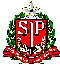 GOVERNO DO ESTADO DE SÃO PAULOSECRETARIA DE ESTADO DA EDUCAÇÃODIRETORIA DE ENSINO REGIÃO DE SÃO JOÃO DA BOA VISTA                                                                               São João da Boa Vista, 04 de fevereiro de 2019.Instrução nº 006/2019 – Núcleo de Administração de PessoalAssunto: Cronograma de digitação de fevereiro de 2019CRONOGRAMA PARA DIGITAÇÃO: FEVEREIRO/2019CRONOGRAMA PARA DIGITAÇÃO: FEVEREIRO/2019CRONOGRAMA PARA DIGITAÇÃO: FEVEREIRO/2019CRONOGRAMA PARA DIGITAÇÃO: FEVEREIRO/2019CRONOGRAMA PARA DIGITAÇÃO: FEVEREIRO/2019CRONOGRAMA PARA DIGITAÇÃO: FEVEREIRO/2019CRONOGRAMA PARA DIGITAÇÃO: FEVEREIRO/2019CRONOGRAMA PARA DIGITAÇÃO: FEVEREIRO/2019CRONOGRAMA PARA DIGITAÇÃO: FEVEREIRO/2019EVENTOEVENTOEVENTOEVENTOPRAZOPRAZOOBSERVAÇÃOOBSERVAÇÃOAGUARDANDO APOSENTADORIA - Código 056 APOSENTADORIA POR INVALIDEZ - Código 100AGUARDANDO APOSENTADORIA - Código 056 APOSENTADORIA POR INVALIDEZ - Código 100AGUARDANDO APOSENTADORIA - Código 056 APOSENTADORIA POR INVALIDEZ - Código 100AGUARDANDO APOSENTADORIA - Código 056 APOSENTADORIA POR INVALIDEZ - Código 10012/02/201912/02/2019BIENIO BIENIO BIENIO BIENIO 21/02/201921/02/2019Publicação 23/02/2019Publicação 23/02/2019CADASTRAMENTO ARTIGO 22CADASTRAMENTO ARTIGO 22CADASTRAMENTO ARTIGO 22CADASTRAMENTO ARTIGO 2207/02/201907/02/2019CADASTRAMENTO AUTOMÁTICO DE DOCENTES (Cat. “O”)CADASTRAMENTO AUTOMÁTICO DE DOCENTES (Cat. “O”)CADASTRAMENTO AUTOMÁTICO DE DOCENTES (Cat. “O”)CADASTRAMENTO AUTOMÁTICO DE DOCENTES (Cat. “O”)07/02/201907/02/2019Até as 13 horasNÃO ESQUECER DE ASSOCIAR   A CARGA HORÁRIAAté as 13 horasNÃO ESQUECER DE ASSOCIAR   A CARGA HORÁRIACADASTRAMENTO AUTOMÁTICO DE DOCENTES – SED (Cat. “V”)CADASTRAMENTO AUTOMÁTICO DE DOCENTES – SED (Cat. “V”)CADASTRAMENTO AUTOMÁTICO DE DOCENTES – SED (Cat. “V”)CADASTRAMENTO AUTOMÁTICO DE DOCENTES – SED (Cat. “V”)06/02/201906/02/2019Publicação 07/02/2019Publicação 07/02/2019DADOS PESSOAIS - ATUALIZAÇÃO AUTOMÁTICADADOS PESSOAIS - ATUALIZAÇÃO AUTOMÁTICADADOS PESSOAIS - ATUALIZAÇÃO AUTOMÁTICADADOS PESSOAIS - ATUALIZAÇÃO AUTOMÁTICA07/02/201907/02/2019No último dia serão atualizados os dados às 11 horasNo último dia serão atualizados os dados às 11 horasDISPENSA / EXTINÇÃO - Categorias "F", "P" e "O"DISPENSA / EXTINÇÃO - Categorias "F", "P" e "O"DISPENSA / EXTINÇÃO - Categorias "F", "P" e "O"1º07/02/201907/02/2019DISPENSA / EXTINÇÃO - Categorias "F", "P" e "O"DISPENSA / EXTINÇÃO - Categorias "F", "P" e "O"DISPENSA / EXTINÇÃO - Categorias "F", "P" e "O"2º28/02/201928/02/2019EXONERAÇÃOEXONERAÇÃOEXONERAÇÃOEXONERAÇÃO07/02/201907/02/2019DISPONIBILIZAÇÃO DOS TERMINAIS DA REDE PRODESPDISPONIBILIZAÇÃO DOS TERMINAIS DA REDE PRODESPDISPONIBILIZAÇÃO DOS TERMINAIS DA REDE PRODESPDISPONIBILIZAÇÃO DOS TERMINAIS DA REDE PRODESPDias úteis = das 6h às 22h Sábados, Domingos, Feriado = das 6h às 18hDias úteis = das 6h às 22h Sábados, Domingos, Feriado = das 6h às 18h